             ҠАРАР                                                                  РЕШЕНИЕО досрочном прекращении полномочий депутата Совета сельского поселения Старотумбагушевский сельсовет муниципального района Шаранский район Республики Башкортостан Бикташевой Натальи ВалерьевныРассмотрев заявление депутата Совета сельского поселения  Старотумбагушевский сельсовет Бикташевой Натальи Валерьевны,  Совет  сельского поселения Старотумбагушевский   сельсовет муниципального района Шаранский район  РЕШИЛ:Досрочно прекратить полномочия депутата Совета сельского поселения Старотумбагушевский сельсовет муниципального района Шаранский район Республики Башкортостан Бикташевой Натальи Валерьевны, избранного по избирательному округу №5, на основании ее личного заявления о сложении депутатских полномочий (Прилагается)Направить настоящее решение в избирательную комиссию муниципального района Шаранский район Республики Башкортостан для назначения дополнительных выборов по избирательному округу №5Настоящее решение вступает в силу с момента его принятия.И.о. главы сельского поселения                                       И.Х. Бадамшинд. Старотумбагушево №26824 мая   2013 года          БАШҠОРТОСТАН  РЕСПУБЛИКАҺЫ               ШАРАН  РАЙОНЫ            МУНИЦИПАЛЬ  РАЙОНЫ           ИСКЕ ТОМБАҒОШ АУЫЛ СОВЕТЫ                 АУЫЛ БИЛӘМӘҺЕ СОВЕТЫИске Томбағош ауылы,тел(34769) 2-47-19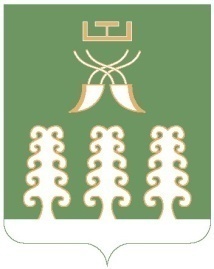 РЕСПУБЛИКА  БАШКОРТОСТАН      МУНИЦИПАЛЬНЫЙ РАЙОН ШАРАНСКИЙ РАЙОН    СОВЕТ  СЕЛЬСКОГО ПОСЕЛЕНИЯ  СТАРОТУМБАГУШЕВСКИЙ СЕЛЬСОВЕТ с. Старотумбагушево, тел.(34769)  2-47-19